FOOD PRENEUR PROGRAMKEDAI YAKO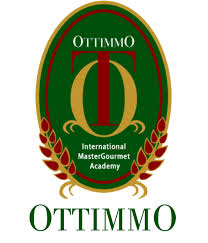 VIGO ANDESTA SINAGA1874130010048OTTIMMO INTERNATIONAL MASTER GOURMET ACADEMY SURABAYA CULINARY ARTS PROGRAM STUDY2021EXAMINER APPROVALKEDAI YAKOArranged By:Vigo Andesta Sinaga1874130010048Approved by:Supervisor,			Examiner I			Examiner IIAcknowledged by,Director of Ottimmo					Head of Study Program Culinary art International						Ottimmo International Mastergourmet Academy,							Mastergourmet Academy,Zaldy Iskandar, B.SC.					Hilda Tjahjani Iskandar, S.E., M.MNIP. 197310251201001				NIP.196910292002072ACKNOWLEDGEMENT	First of all I would like to thank God for everything because with his grace the preparation of the Foodpreneurship Report “Kedai Yako” can be completed in order to fulfill the requirements in completing Diploma III education at the Culinary and Pastry Academies Department, Ottimmo International.	During the making of Foodpreneur Report, I receive much help and support so this project can finally be completed. Therefore, I would like to thank: To Ms Hilda Iskandar as advisor, Thank you for all the guidance, teachings, and new sciences that I recieved during the preparation of this Foodpreneurship Program Mr. Zaldy Iskandar, B.SC. as Director of OTTIMMO International Master Gourmet Academy SurabayaTo My parents who always support the author doing the Foodpreneur ProgramMs Hilda Tjahjani Iskandar, SE.Ak, CA, MM as Head of the Culinary Arts ProgrammeAll teaching lecturers at the Surabaya International Ottimmo Academy for the knowledge, education, and knowledge that have been given to writers while sitting in college.	Finally, I hope this Foodpreneurship program can be useful for me, and helps people to get more knowledgeSurabaya, August 10 2021

Vigo Andesta SinagaPLAGIARISM STATEMENTI confirm this is my own work, it is not copied from any other person’s work (published or unpublished) and has not previously submitted for assessment. I also certify that this assignment/report has not previously been submitted for assessment in any other unit, except where specific permission has been granted from all unit coordinators involved, or at any other time in this unit, and that I have not copied in part or whole or otherwise plagiarised the work of other students.Table Of ContentAPPROVAL	iACKNOWLEDGEMENT	iiPLAGIARISM STATEMENT	iiiList Of Picture	viList Of Table	viiEXECUTIVE SUMMARY	viiiBAB I	1INTRODUCTION	11.1	Background	11.2	Problem Statement	11.3	Food Preneurship Objective	11.4	The Expected Outcome	21.5	Benefits of Food Enterpreneur	2BAB II	3BUSINESS PLAN	32.1	Market Potential	32.2	Location	52.3	Product & Price	82.4	Sales Projection	132.5 	Marketing Strategies	132.6	SWOT analysis	13BAB III	15IMPLEMENTATION OF ACTIVITY & DISCUSSION	153.1	Financial Statement	153.2	MONTHLY SALES REPORT	363.3	Profit & Loss	43BAB IV	44CONCLUSION	444.1	Conclusion	444.2	Suggestion	44REFERENCES	45APPENDIX	46Appendix 1. Logo Design	46Appendix 2. Promotion	47List Of PictureFigure 1. Core Value	3Figure 2. Cooking Process	5Figure 3. Kedai Yako	6Figure 4. Kedai Yako	7Figure 5. Nasi Bakar	8Figure 6. Nasi Bakar	9Figure 7. Nasi Bakar	10Figure 8. Yako Satay	11Figure 9. Yako Satay	12Figure 10 Logo Design	46Figure 11 Promo Buy 2 Get 1	47Figure 12 Promo Buy 2 Get 1	48Figure 13 Yako Receipt	49List Of TableTable 1. Investment Cost	15Table 2. Operational Cost	16Table 3 Working Captial	17Table 4. December 2020	36Table 5. January 2021	37Table 6. February 2021	38Table 7. March 2021	39Table 8. April 2021	40Table 9. May 2021	41Table 10. 6 Month Sales	42Table 11. Profit & Loss	43EXECUTIVE SUMMARYIn today’s era, business competition is increasingly tighter. In the culinary business, we can observe business that does various ways to overcome competition (Competitive advantage), including making products that are more attractive, charging low prices etc.	Competitive advantage can be defined by how companies carry out business innovations in accordance with the needs of the times and the desires and needs of consumers.	We serve a menu of grilled rice and several variations of satay, where grilled rice is afood that is commonly consumed by the public and can be enjoyed while eating a variety of satays that we sell. Some of the satay menus that we sell include kikil satay, liver, wings, quail eggs, pentol, skin, intestines etc.	Kedai Yako is a Food Cart that is focused on Grilled rice menu, which is combined with satay, as well as additional side dishes to complement the grilled rice. Kedai Yako has 2 types of Grilled rice menu, including shredded chicken rice and shredded fish rice. 	Kedai Yako uses woven stick plates so that it gives an impression that matches their expectations when enjoying the food that we serve.Hilda Tjahjani Iskandar, SE, AK, CA, MMRyan Yeremia Iskandar, SSMichael Valent, A.Md. ParNIP.196910292002072NIP.198212181601023NIP.19950219200104